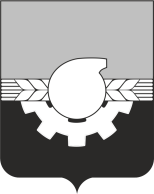 АДМИНИСТРАЦИЯ ГОРОДА КЕМЕРОВОПОСТАНОВЛЕНИЕот 26.12.2022 №  4047О признании утратившими силу отдельных правовых актов администрации города Кемерово	Руководствуясь статьей 45 Устава города Кемерово1. Признать утратившими силу:1.1. Постановление администрации города Кемерово от 20.04.2022 № 1032 «О демонтаже незаконно размещенных объектов».1.2. Пункты 4, 4.1 постановления администрации города Кемерово 
от 15.09.2022 № 2663 «О внесении изменений в отдельные правовые акты администрации города Кемерово». 1.3. Постановление администрации города Кемерово от 03.10.2022 № 2869 «О демонтаже незаконно размещенного объекта».2. Комитету по работе со средствами массовой информации администрации города Кемерово (Н.Н. Горбачева) обеспечить официальное опубликование настоящего постановления и разместить настоящее постановление на официальном сайте администрации города Кемерово 
в информационно-телекоммуникационной сети «Интернет».3. Контроль за исполнением настоящего постановления возложить 
на первого заместителя Главы города В.П. Мельника.Глава города                                                                                         Д.В. Анисимов